THE BAHA CUP 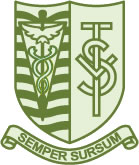 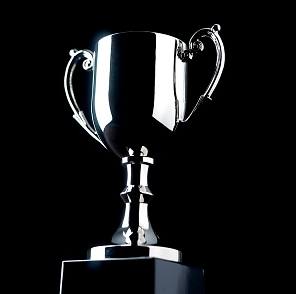  1994 – CHARLIE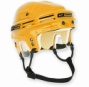   2008 - TRUNG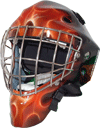  1995 – CHARLIE 2009 – CHARLIE 1996 – CHARLIE 2010 – JASON T.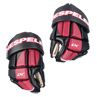 1997 – ADAM	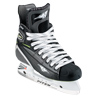   2011 - TRUNG 1998 – GARRETT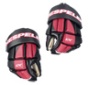   2012 – TRUNG 1999 – GARRETT	2013 – TRUNG 2000 – CHARLIE	2014 – TRUNG 2001 – CHARLIE            2015 -     ? 2002 – CHARLIE 2003 – N/A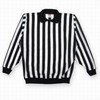  2004 – NHL LOCK-OUT  2005 – TRUNGTally: 19 years! 2006 – CHARLIECharlie – 8Trung - 6 2007 – MATT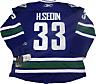 Matt – 1Other – 4